Титов Сергей Владимирович, 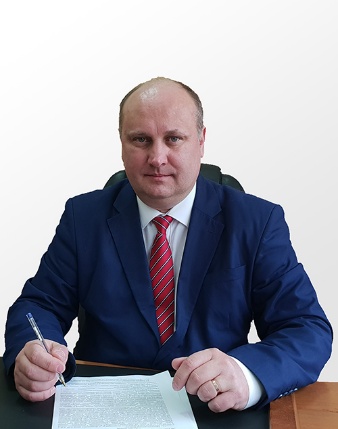 Заместитель директора по научно-методической работе ГАПОУ «Нижнекамский агропромышленный колледж», Республика Татарстан,Почетный работник среднего профессионального образования Российской	 Федерации Профессиональное  обучение  обучающихся  с ограниченными возможностями здоровья в системе  «ГАПОУ «Нижнекамский агропромышленный колледж» + швейная фабрика»Основной целью проекта является создание в модели «ГАПОУ «Нижнекамский агропромышленный колледж» + швейная фабрика» устойчивой системы работы по профессиональному обучению лиц с ОВЗ по профессии «швея», профессиональной ориентации, направленной на интенсификацию взаимодействия колледжа и швейной фабрики  с дальнейшим трудоустройством выпускников, а также привлечением к данной деятельности ведущих работодателей г.Нижнекамска.Задачи: сформировать инфраструктурные и институциональные условия для личной и профессиональной самореализации обучающихся с ОВЗ, развития трудовых ресурсов швейной фабрики  и адаптации профессионально-квалификационной структуры населения региона к требованиям современной экономики и личностных интересов обучающихся; создание современных форм профессиональных и карьерных лифтов для лиц, прошедших подготовку в рамках программ профессионального обучения и мероприятий WorldSkills, Абилимпикс.Краткая справочная информация Отделение ГАПОУ «НК АПК» для обучающихся с ограниченными возможностями здоровья  -  это единственная в Республике Татарстан  образовательная организация СПО  с самым большим количеством лиц с ОВЗ, где целенаправленно путёвку в жизнь и профессию на сегодняшний день получают 180 детей с ограниченными возможностями здоровья - детей-инвалидов и детей с ограниченными возможностями здоровья. Среди которых   инвалидов – 32%, сирот – 16,1%. Социальный паспорт самый разнообразный: из малообеспеченных семей – 48,3%, многодетных семей – 14,4%, неполных семей – 47,2%, воспитываются с матерью -42,2%, с отцом -3,8%, неблагополучных семей – 7,2%, иногородних – 44,4% человек.    Колледж осуществляет профессиональное обучение из числа выпускников государственных бюджетных общеобразовательных учреждений РТ для детей с ограниченными возможностями здоровья   из более 15 муниципальных образований республики. Колледж осуществляет профессиональную подготовку сроком обучения 1 год 10 месяцев  по профессиям: швея, столяр, штукатур, маляр, кондитер, слесарь-ремонтник, садовник. Каждый из ребят ежемесячно получает стипендию.  По окончании обучения выпускники получают Свидетельство о профессии с установленным    квалификационным разрядом.  Государственный  заказ   на  подготовку  кадров  ежегодно   выполняется   на 100 %. В группе 1-ого года обучения по профессии «швея» обучается 12 человек, в группе 2-ого года обучения по профессии «швея» обучается 12 человек.В модели «колледж-завод» в нашем проекте в роли «завода» выступает ООО «Лаборатория качества», в структуре которой находится и швейная фабрика (в дальнейшем по тексту – швейная фабрика), располагается на базе мастерских ГАПОУ «Нижнекамский агропромышленный колледж» (договор аренды). Описание проекта.Как организовать профессиональное  обучение  обучающихся  с ограниченными возможностями здоровья в системе  «колледж» + швейная фабрика»?Организация  профессионального  обучения и дальнейшее  трудоустройство обучающихся  с ограниченными возможностями здоровья всегда являлось актуальным, а во многих случаях и проблематичным вопросом. Сегодня студенты образовательных организаций среднего профессионального образования постоянно  сталкиваются со множеством  трудностей во время  писка своего  первого рабочего места, что снижает  процент трудоустройства выпускников по профессии/специальности. Предлагаемая практика позволяет  оценивать обучающегося с ОВЗ не только  в качестве студента, но уже и как молодого работника, у которого появится шанс  получить  реальные навыки и заработную плату. Инклюзивное образование в Российской Федерации трактуется как система обеспечения равного доступа к образованию для всех обучающихся с учетом разнообразия особых образовательных потребностей и индивидуальных возможностей. Содержание образования и условия организации обучения и воспитания обучающихся с ограниченными возможностями здоровья (далее – ОВЗ) определяются адаптированной образовательной программой, а для инвалидов также в соответствии с индивидуальной программой реабилитации инвалида.Доступность для инвалидов и лиц с ограниченными возможностями здоровья профессионального образования обеспечивается созданием соответствующей инфраструктуры и условий обучения. Проект  создает условия для получения и практического применения обучающими и выпускниками колледжа – отделения для лиц с ОВЗ   своих знаний, умений, политехнического мышления для  жизненного и профессионального самоопределения, дальнейшей социализации. Проект ориентирован на выполнение родительского и ученического заказа на оказание педагогическим коллективом ГАПОУ «НК АПК» навигации в профессиональном самоопределении выпускников по профессии «швея».Ежегодно, в среднем, из стен колледжа выпускаются 90-100 инвалидов и обучающихся с ОВЗ, из них около 10-12  по профессии «швея». Одним из приоритетных направлений образовательных организаций для инвалидов и обучающихся с ограниченными возможностями здоровья  является создание условий для получения профессионального обучения при последующей полной социализацией в обществе, дальнейшем трудоустройстве. Качественное выполнение этой задачи зависит не только от самого учреждения (его кадрового потенциала, программного обеспечения, материально- технического оснащения), но и от выработанного отношения к этой проблеме в социуме. Прежде всего, это организация практики и трудоустройство лиц с ограниченными возможностями (ОВЗ) сегодня является значимой проблемой, ведь,  именно выпускники ОВЗ, в силу своих интеллектуальных и психофизических особенностей и возможностей являются  в этом плане наиболее уязвимыми. На сегодняшний день трудоустройство по профессиям составляет     53%.  Мы должны знать не только, какие профессии может получать человек с ОВЗ, а где он будет действительно востребован. Мы должны помогать таким людям находить те виды профессиональной деятельности, где они хотя бы могут приносить пользу обществу, выполняют посильные действия, и они счастливы!  Поиск путей решения данной проблемы является одним из приоритетных векторов деятельности колледжа.Наши наблюдения показали, что главное препятствие в трудоустройстве для инвалидов – это стереотипы работодателей. Можно услышать от работодателя, что, мол, они уже пробовали устроить инвалида, но он плохо работал, и поэтому они решили, что это не их вариант. Тогда как такой неуспешный опыт может случиться абсолютно с любым работником без инвалидности. С другой стороны, работодателям приходится отказывать в трудоустройстве, так как в современных Индивидуальных программах реабилитации и абилитации (ИПРА) не расписываются специальные условия труда. И работодатель отказывает, ссылаясь на отсутствие этих условий. Работодатель не готов к созданию дорогих рабочих мест, переобучению, эмоциональному дискомфорту. К примеру, для незрячего сотрудника требуется специальный стол и компьютер. Следующая причина – невозможность пройти медицинскую комиссию или претендовать на добровольно-медицинское страхование (ДМС). Многие работодатели указывают на отсутствие доступной среды, а также трудность увольнения работника-инвалида.  Мы сами также понимаем, что инвалида с диагнозом «умственная отсталость»,   слишком ответственно брать на работу. И, наконец, иногда инвалиды сами отказываются от работы, не желая потерять «социальные надбавки» от своей пенсии. Профессиональное  обучение  инвалидов и обучающихся  с ограниченными возможностями здоровья в системе  «ГАПОУ «Нижнекамский агропромышленный колледж» + швейная фабрика» выступает как эффективное средство  профессионально-компетентностной подготовки   молодежи к жизненному и профессиональному самоопределению, приобретению  Skills.  Skills – «умение, сноровка, мастерство». Данный навигатор предлагает систему, путь  оптимального освоения будущей профессии. Основным видом деятельности является организация профессиональных проб, приобретения практических умений, навыков   на базе НК АПК и  швейной мастерской . Практические занятия, практическая подготовка обучающихся  на базе швейной мастерской  моделируют элементы конкретного вида профессиональной деятельности, имеют завершенный вид, способствуют сознательному, обоснованному погружению в  профессии, трудоустройству. На площадях  модели «колледж-фабрика» размещаются профессионально-образовательные, профориентационные, культурно-просветительские и иные социально-ориентированные сервисы, направленные выполнение профессиональных проб, практических видов деятельности, на развитие и реализацию творческого потенциала, профессиональных и деловых компетенций обучающихся с ОВЗ  РТ и РФОписание практикиЦелью организации профессионального обучения лиц с ОВЗ в рамках модели «колледж-швейная фабрика», выполнения профессиональных проб колледж ставит создание условий для профессионального самоопределения обучающихся; формирование профессиональных компетенций, соответствующего индивидуальным особенностям каждой личности и запросам общества в кадрах, требованиям к его современному работнику.Формами организации выступают – практическая подготовка: выполнение  упражнений, лабораторных и практических работ, практики работ на симуляторах и тренажерах; практики экскурсий; практики наблюдений; профессиональная практика; беседы; тренинги; участие в мастер-классах; деловые игры; выполнение практических заданий, учебная и производственная практики. Колледж предлагает обучающимся  пройти профессиональную подготовку, выполнить профессиональные пробы по профессии «швея». Программы   разрабатываются  Научно-методической службой колледжа  и утверждаются  предметно-цикловой комиссией. Организация деятельности   сопровождается грамотным педагогическим руководством.На  начальном  этапе нахождения в проекте  каждый обучающийся  имеет индивидуальный дневник-маршрут «Мои профессиональные пробы в агропромышленном колледже по профессии «швея».    ООО «Лаборатория качества» – швейная фабрика – располагается на территории колледжа, в мастерских №2, что способствует удобному перемещению обучающихся на место прохождения практической подготовки.Швейная фабрика располагает следующим оборудованием, эффективно используемом, в том числе, и рамках учебной и производственной практики обучающихся. Руководство практической подготовкой осуществляют опытные мастера-наставники – работники фабрики, имеющие большой профессиональный стаж. Параллельно осуществляется и психолого-педагогическое сопровождение, контроль со стороны мастеров производственного обучения колледжа.  Площадка «колледж-фабрика»  имеет  достаточные условия организации работ: наличие собственных материально-технических ресурсов, опыт организации и участия в мероприятиях WorldSkills, Абилимпикс, конкурсов профессионального мастерства для лиц с ОВЗ по профессии «Швея»,  наличие программных, методических, кадровых и материально-технических условий для осуществления профессионального обучения с обучающимися с ОВЗ. Способы тиражирования практики. Материалы, передаваемые другим регионам при внедрении практикиПредставляемая практика «Профессиональное  обучение  обучающихся  с ограниченными возможностями здоровья в системе  «ГАПОУ «Нижнекамский агропромышленный колледж» + швейная фабрика»»  уже тиражируется  администрацией колледжа в рамках:-выступлений, публикаций на научно-практических мероприятиях Базовых профессиональных образовательных организаций и Ресурсных учебно-методических центров в Республике Татарстан (ГАПОУ «Казанский торгово-экономический техникум», приказ Министерства образования и науки Республики Татарстан от 24.07.2017 № под-1258/17 «Об утверждении базовой профессиональной образовательной организации, обеспечивающей поддержку региональной системы инклюзивного профессионального образования инвалидов и лиц с ограниченными возможностями здоровья»; ГАПОУ «Набережночелнинский педагогический колледж», приказ Министерства образования и науки Республики Татарстан от 22.03.2018 № под-523/18 «О присвоении статуса базовой профессиональной образовательной организации, обеспечивающей поддержку региональных систем инклюзивного профессионального образования инвалидов государственному автономному профессиональному образовательному учреждению «Набережночелнинский педагогический колледж»; ГАПОУ «Казанский строительный колледж», приказ Министерства образования и науки Республики Татарстан от 22.03.2018 № под-522/18 «О присвоении статуса ресурсного учебно-методического центра по созданию условий для получения среднего профессионального образования людьми с ограниченными возможностями здоровья посредством разработки нормативно-методической базы и поддержки инициативных проектов государственному автономному профессиональному образовательному учреждению «Казанский строительный колледж»;ГАПОУ «Бугульминский строительно-технический колледж», приказ Министерства образования и науки Республики Татарстан от 13.05.2019 № под-787/19 «О присвоении статуса ресурсного учебно-методического центра по созданию условий для получения среднего профессионального образования людьми с ограниченными возможностями здоровья посредством разработки нормативно-методической базы и поддержки инициативных проектов государственному автономному профессиональному образовательному учреждению «Бугульминский строительно-технический колледж»;-муниципальных мероприятий «Привлечение и удержание персонала в Нижнекамском муниципальном районе Республики Татарстан»;-обмен опытом на депутатских сессиях НМР в рамках декады инвалидов и др. -публикаций на страницах «Информио» - Федеральном сайте современных медиа технологий в образовании и культуре.Материалы для практической реализации:-форма договора об аренде;-форма сетевого договора о взаимном сотрудничестве;-примерные учебные планы профессионального обучения для лиц с ОВЗ, для отделения ДПО;-примерные адаптированные программы и другие учебно-методические документы.РезультатЭффективно организовано профессиональное  обучение (с элементами дуального обучения)   обучающихся  с ограниченными возможностями здоровья в системе  «колледж» + швейная фабрика».Обучающиеся 1 и 2 курсов обучения на территории фабрики принимали и принимают  участие в выполнении лабораторных занятий, практических работ,  в организованных мастер-классах, профессиональных пробах, учебной  практики (УП), производственной практики (ПП). Гарантировано дальнейшее трудоустройство 15-20% выпускников. В наших планах – создание Службы (сайта) содействия трудоустройства выпускников с инвалидность и ОВЗ и по другим профессиям, широкому вовлечению ребят к проекту Самозанятость, реализация новых профессий профессионального обучения. Снижение рисков социальной дезадаптированности и десоциализации выпускников с инвалидностью и ОВЗ, связанных с несостоятельностью в сфере профессиональной самореализации,  является главной задачей в процессе сопровождения выпускников.  Показателями учебно- воспитательной деятельности коллектива являются многочисленные  достижения наших ребят! Это Национальные и республиканские чемпионаты профессионального мастерства среди лиц с ограниченными возможностями здоровья  «Абилимпикс», различные фестивали, арт-проекты. Мы гордимся успехами ребят!!!Это высокие достижения! Но наш успех будет значимым только тогда, если каждый наш выпускник  найдет свое место в обществе, в профессии, в семье. Ведь, человек немыслим вне общества. Он создан, чтобы жить в обществе; разлучите его с ним, изолируйте его — и мысли его спутаются, характер ожесточится, сотни нелепых страстей зародятся в его душе, сумасбродные идеи пустят ростки в его мозгу, как дикий терновник среди пустыря. Объединим усилия и дадим возможность нашим выпускникам быть среди людей! Своими среди своих! Социальная солидарность является первым человеческим законом, свобода составляет второй закон общества. Призываем быть социально- солидарными в поддержке прав и свобод инвалидов!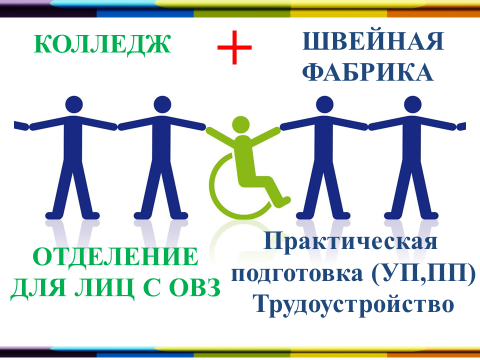 КОЛЛЕДЖ(Директор)Участники моделиООО «ЛАБОРАТОРИЯ КАЧЕСТВА» – ШВЕЙНАЯ ФАБРИКА(Директор)ПРОФЕСИОНАЛЬНОЕ ОБУЧЕНИЕ Обучающие отделения для лиц с ОВЗ по профессии 19601 ШвеяДиректор Заместитель директора по УПРЗаведующий отделением для лиц с ОВЗМастера производственного обученияТьюторыПсихологФормы взаимодействия:-организация лабораторных занятий, практических работ-организация занятий с элементами дуального обучения-организация и участие в мастер-классах-организация профессиональных проб-учебная практика (УП)-производственная практика (ПП)-дальнейшее трудоустройство Заместитель директораСпециалисты Мастера-наставники ДОПОЛНИТЕЛЬНОЕ ПРОФЕССИОНАЛЬНОЕ ОБРАЗОВАНИЕ (ДПО)  по профессиям 16909 Портной,  19601 ШвеяЗаместитель директора по УПРСпециалисты отделения ДПО Формы взаимодействия:профессиональная подготовка, переподготовка, повышение квалификацииЗаместитель директораСпециалисты Мастера-наставникиМУНИЦИПАЛЬНАЯ ПРОГРАММА ПРОФЕССИОНАЛЬНОЙ ОРИЕНТАЦИИ «МИР ПРОФЕССИЙ НИЖНЕКАМСКА»Школьники 8-9 классовЗаместитель директора по УПРЗаместитель директора по НМРФормы взаимодействия:профессиональные пробыЗаместитель директораСпециалисты Мастера-наставникиГод Трудоустройство выпускников отделения лиц с ОВЗ по профессии «швея»Участие в конкурсах профессионального мастерства по профессии «швея» среди лиц с ОВЗ2019-202056%16,6%2020-2021 66,6%, из них на фабрике 33,3%25%